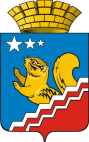 СВЕРДЛОВСКАЯ ОБЛАСТЬВОЛЧАНСКАЯ ГОРОДСКАЯ ДУМАШЕСТОЙ СОЗЫВ  Третье заседание  РЕШЕНИЕ № 20г. Волчанск                                                                                                                  29.03.2018 г.Об утверждении Порядка проведения внешней проверки годового отчета об исполнении бюджета Волчанского городского округаВ соответствии со статьей 264.4 Бюджетного кодекса Российской Федерации, в целях урегулирования порядка осуществления внешней проверки годового отчета об исполнении местного бюджета, руководствуясь  пунктом  2 статьи 56 положения о бюджетном процессе в Волчанском городском округе, ВОЛЧАНСКАЯ ГОРОДСКАЯ ДУМА РЕШИЛА:Утвердить «Порядок проведения внешней проверки годового отчета об исполнении бюджета Волчанского городского округа» (прилагается).Признать утратившим силу Решения Волчанской городской Думы от 17.06.2010 года № 56 «Об утверждении Порядка проведения внешней проверки годового отчета об исполнении бюджета Волчанского городского округа», от 20.03.2014 года №17 «О внесении изменений в Решение Волчанской городской Думы от 17.06.2010 года №56 «Об утверждении Порядка проведения внешней проверки годового отчета об исполнении бюджета Волчанского городского округа».Опубликовать настоящее Решение в установленном порядке и разместить на официальном сайте Волчанского городского округа.Контроль за выполнением настоящего Решения возложить на комиссию по экономической политике, бюджету и налогам (председатель Капитанов В.В.).Глава Волчанского 							    Председатель Волчанскойгородского округа							    городской Думы		                                        А.В. Вервейн						                      А.Ю. ПермяковПОРЯДОКПРОВЕДЕНИЯ ВНЕШНЕЙ ПРОВЕРКИ ГОДОВОГО ОТЧЕТАОБ ИСПОЛНЕНИИ БЮДЖЕТА ВОЛЧАНСКОГО ГОРОДСКОГО ОКРУГАОБЩИЕ ПОЛОЖЕНИЯ Настоящий Порядок разработан в соответствии со статьей 264.4 Бюджетного кодекса Российской Федерации, пунктом 2 статьи 56 Положения о бюджетном процессе в Волчанском городском округе, утвержденного Решением Волчанской городской Думы от 26.02.2014 года №7.Годовой отчет об исполнении бюджета Волчанского городского округа (далее – годовой отчет об исполнении местного бюджета) до его рассмотрения в Волчанской городской Думе подлежит внешней проверке.Внешняя проверка годового отчета об исполнении местного бюджета (далее – внешняя проверка)  осуществляется Контрольно-счетным органом Волчанского городского округа (далее – Контрольно-счетный орган).Внешняя проверка включает внешнюю проверку бюджетной отчетности главных администраторов бюджетных средств и подготовку заключения на годовой отчет об исполнении местного бюджета.Главные администраторы бюджетных средств – главные администраторы доходов местного бюджета, главные распорядители средств местного бюджета и главные администраторы источников финансирования дефицита бюджета.ПОНЯТИЕ, ЗАДАЧИ И ЦЕЛИ ВНЕШНЕЙ ПРОВЕРКИВнешняя проверка представляет собой систему обязательных контрольных действий по проверке годовой бюджетной отчетности по составу, соответствию установленным формам, достоверности отражения показателей бюджетной отчетности.Основными задачами проведения внешней проверки являются:- установление полноты и достоверности годовой бюджетной отчетности главных администраторов бюджетных средств;- оценка полноты и достоверности представленного годового отчета об исполнении местного бюджета, соответствие нормам и положениям бюджетного законодательства.Целью внешней проверки является представление в Волчанскую городскую Думу заключения Контрольно-счетного органа в котором должно быть выражено мнение о полноте и достоверности, а также о возможности (невозможности) утверждения годового отчета об исполнении местного бюджета.ПРЕДМЕТ И ОБЪЕКТЫ ВНЕШНЕЙ ПРОВЕРКИПредметом внешней проверки являются:- годовая бюджетная отчетность главных администраторов  бюджетных средств;- годовой отчет об исполнении местного бюджета за отчетный финансовый год.3.2. Объектами внешней проверки являются Финансовый отдел администрации Волчанского городского округа и главные администраторы бюджетных средств.ОРГАНИЗАЦИЯ И ПРОВЕДЕНИЕ ВНЕШНЕЙ ПРОВЕРКИГлавные администраторы бюджетных средств представляют годовую бюджетную отчетность в Контрольно-счетный орган не позднее 1 марта текущего года.Администрация Волчанского городского округа представляют годовой отчет об исполнении местного бюджета для подготовки заключения на него не позднее 1 апреля текущего года.Подготовка заключения на годовой отчет об исполнении местного бюджета проводится в срок, не превышающий один месяц.Для проведения внешней проверки в Контрольно-счетный орган представляется бюджетная отчетность в составе, предусмотренном Бюджетным кодексом Российской Федерации, по формам согласно Инструкции о порядке составления и представления годовой, квартальной и месячной отчетности об исполнении бюджетов бюджетной системы Российской Федерации, утвержденной в установленном порядке.В ходе проведения внешней проверки Контрольно-счетный орган в пределах компетенции запрашивает  дополнительную информацию и документы у главных администраторов бюджетных средств и финансового отдела администрации с целью контроля за корректности консолидации показателей годовой отчетности об исполнении местного бюджета.Внешняя проверка проводится в соответствии со стандартом внешнего муниципального финансового контроля «Организация и проведение внешней проверки годового отчета об исполнении бюджета Волчанского городского округа» разработанного и утвержденного Контрольно-счетным органом  в соответствии с Федеральным законом Российской Федерации от 07.02.2011 года №6-ФЗ «Об общих принципах организации деятельности контрольно-счетных органов субъектов Российской Федерации и муниципальных образований».Подготовка заключения на годовой отчет об исполнении местного бюджета осуществляется с учетом данных внешней проверки годовой бюджетной отчетности главных администраторов бюджетных средств.Заключение на годовой отчет об исполнении местного бюджета подписывается председателем Контрольно-счетного органа и представляется в Волчанскую городскую Думу с одновременным направлением в администрацию Волчанского городского округа.  